ЧЕК-ЛИСТ проверки Комплекта документов и сведений, представляемых в 
Банк России в целях внесения сведений о юридическом лице вгосударственный реестр ломбардовПримечания:* Представляется в виде файла, сформированного с использованием электронного шаблона, размещенного на официальном сайте Банка России в Личном кабинете участника информационного обмена.** В соответствии с требованиями абзаца третьего подпункта 6.2 пункта 6 Указания Банка России 
от 19.11.2020 № 5626-У документ должен быть представлен в виде файла с расширением *.pdf. Сканы цветные или черно-белые не принципиально, обязательно качество должно быть читаемое.*** (в отношении должностного лица, являющегося иностранным гражданином или лицом без гражданства, постоянно проживающим на территории иностранного государства) - документы о наличии (отсутствии) у лица неснятой или непогашенной судимости за преступление в сфере экономической деятельности или преступление против государственной власти, выданные уполномоченным органом иностранного государства, либо письменное подтверждение уполномоченным органом иностранного государства того, что указанные документы не выдаются, либо правовое заключение дипломатического представительства или иностранного лица, оказывающего юридические (консалтинговые) услуги на профессиональной основе, в котором подтверждаются сведения о невозможности выдачи (получения) документов о наличии (отсутствии) у лица судимости на территории данного иностранного государства (в отношении физических лиц, указанных в части 2 статьи 2.2 Федерального закона "О ломбардах" и являющихся иностранными гражданами или лицами без гражданства, постоянно проживающими на территории иностранного государства);- документы о наличии (отсутствии) у лица неснятой или непогашенной судимости за преступление в сфере экономики или преступление против государственной власти, выданные уполномоченным органом иностранного государства, либо письменное подтверждение уполномоченным органом иностранного государства того, что указанные документы не выдаются, либо правовое заключение дипломатического представительства или иностранного лица, оказывающего юридические (консалтинговые) услуги на профессиональной основе, в котором подтверждаются сведения о невозможности выдачи (получения) документов о наличии (отсутствии) у лица судимости на территории данного иностранного государства (далее - документы о наличии (отсутствии) судимости за преступление в сфере экономики или преступление против государственной власти) (в отношении лица, осуществляющего функции единоличного исполнительного органа заявителя, назначенного специального должностного лица, кандидата на должность специального должностного лица, являющегося иностранным гражданином или лицом без гражданства, постоянно проживающим на территории иностранного государства);- документы о наличии (отсутствии) у лица дисквалификации, выданные уполномоченным органом иностранного государства, либо письменное подтверждение уполномоченным органом иностранного государства того, что указанные документы не выдаются, либо правовое заключение дипломатического представительства или иностранного лица, оказывающего юридические (консалтинговые) услуги на профессиональной основе, в котором подтверждаются сведения о невозможности выдачи (получения) документов о наличии (отсутствии) у лица дисквалификации на территории данного иностранного государства (далее - документы о наличии (отсутствии) дисквалификации) (в отношении лица, осуществляющего функции единоличного исполнительного органа заявителя, являющегося иностранным гражданином или лицом без гражданства, постоянно проживающим на территории иностранного государства).**** - документ заявителя о кандидате на должность специального должностного лица, содержащий информацию о планируемой дате подписания трудового договора с указанным кандидатом, составленный в произвольной форме и подписанный лицом, осуществляющим функции единоличного исполнительного органа заявителя и кандидатом на должность специального должностного лица (в отношении кандидата на должность специального должностного лица) (абзац 11 подпункта 4.4 пункта 4 Указания Банка России от 19.11.2020 №5626-У).Отметка о проверкеНаименование представляемого документа (сведений)КомментарийЗаявление о внесении сведений о юридическом лице в государственный реестр ломбардов*Заявление о внесении сведений о юридическом лице в государственный реестр ломбардов*Адрес заявителя, указанный в заявлении, ВНИМАНИЕ: совпадает с адресом, указанным в ЕГРЮЛВ заявлении указаны номер контактного телефона и адрес электронной почты заявителя (не исполнителя по комплекту документов)ВНИМАНИЕ: данные сведения являются общедоступными и публикуются на официальном сайте Банка РоссииВ заявлении указаны дата и номер документа об уплате заявителем государственной пошлины с указанием назначения платежа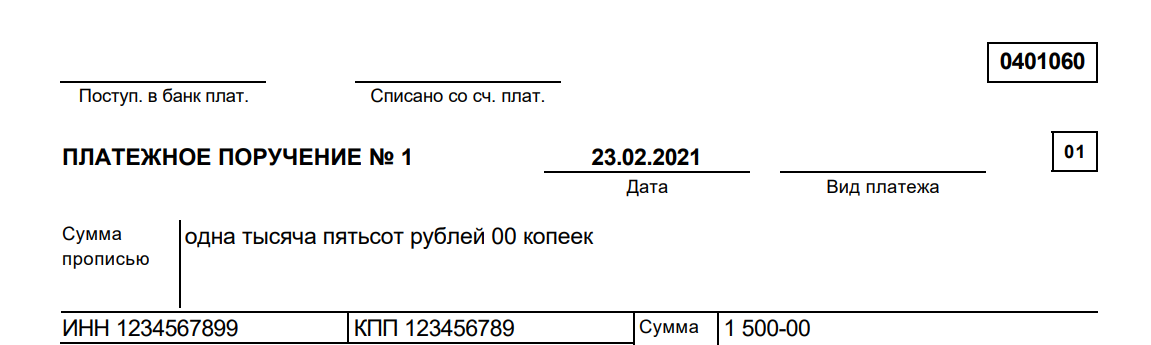 В случае уплаты государственной пошлины Представителем заявителя необходимо также указать:ФИО (последнее - при наличии) физического лица, уполномоченного заявителем на уплату государственной пошлиныномер и дату документа, подтверждающего наделение представителя заявителя полномочиями на совершение действий по уплате государственной пошлиныРаздел:Сведений о должностных лицах указаны необходимые сведения в отношении
- ЕИО - СДЛ (кандидата на должность СДЛ) В том числе указывается:наименование должности (в т.ч. занятие которой планируется кандидатом), и (или) наименование органа управления заявителя, в состав которого входит лицо; дата назначения (избрания) на должность и (или) в орган управления (не заполняется только в отношении кандидата на должность СДЛ)дата и место рождения (указаны в соответствии с документом, удостоверяющим личность)Раздел:Сведений обо всех лицах, указанных в части 2 статьи 2.2 Федерального закона 
от 19.07.2007 № 196-ФЗ Лицо (лицах), имеющее (имеющих) право прямо или косвенно распоряжаться акциями (долями) заявителяВ случае наличия косвенного участия в заявлении указывается совокупная доля участия лица в заявителе, например,для случая на схеме в заявлении будут указаны сведения о следующих лицах (с учетом доли косвенного владения).Раздел-  Дата утверждения лицом, осуществляющим функции ЕИО заявителя, правил ВК ПОД/ФТ/ФРОМУНаименование, дата и номер внутреннего документа заявителя, в соответствии с которым утверждены указанные правилаНаименование, дата и номер внутреннего документа заявителя, в соответствии с которым утверждены указанные правила (указываются при его наличии).Пример заполнения:10.03.2011 приказ Генерального директора № 3Составлена опись документов, прилагаемых к заявлениюОпись документов составляется в самом заявленииАнкета, составленная в отношении лица, осуществляющего функции ЕИО заявителя (приложение 2 к Указанию Банка России
от 19.11.2020 № 5626-У)**Анкета, составленная в отношении лица, осуществляющего функции ЕИО заявителя (приложение 2 к Указанию Банка России
от 19.11.2020 № 5626-У)**(строка 1) - наименование должности и (или) органа управления и дата назначения на должность (избрания в орган управления)В случае отсутствия даты назначения (избрания) на должность указывается дата решения (решение единственного акционера (участника), общего собрания акционеров (участников) о назначении (избрании)(строка 4) - дата и место рожденияуказываются в соответствии с документом, удостоверяющим личность(строка 6) - полные реквизиты документа, удостоверяющего личностьПод реквизитами документа, удостоверяющего личность, понимаются:серия (при наличии) и номер документа,наименование органа, выдавшего документ, удостоверяющий личность, дата выдачи документа (строка 10) - проверка отсутствия неснятой или непогашенной судимости за преступление в сфере экономики или преступление против государственной власти, о чем в анкете произведена соответствующая отметкаУ лица, осуществляющего функции ЕИО заявителя, должна отсутствовать неснятая или непогашенная судимость за преступление в сфере экономики или преступление против государственной властиПример заполнения: Судимость отсутствуетинициалы, фамилия, подпись лица, заполнившего анкету, дата подписания анкетыЛица, осуществляющего функции ЕИО заявителяК анкете приложены следующие подтверждающие документы (их копии)**К анкете приложены следующие подтверждающие документы (их копии)**Документ, удостоверяющий личностьЭлектронная копия документа содержит сведения со всех заполненных страниц документаДокумент, подтверждающий избрание на должность (назначение в орган управления)Приказ, распоряжение, протокол (выписка из него) (решение единственного акционера (участника)Документы, содержащие сведения о трудовой деятельности лица, включая сведения о трудовой деятельности по совместительству в течение 5 лет, предшествующих дате представления в Банк России заявления о внесении сведений в реестрТакими документами являются (рекомендуем приложить в комплект):Копия трудовой книжки и (или) копии трудовых договоров 
(при выполнении работы по совместительству) (при наличии) (предст. в ряде случаев)Иные документы (при составлении анкеты в отношении иностранного гражданина или лица без гражданства)Документы согласно абзацам 9 и 10 подпункта 4.4 пункта 4 Указания Банка России от 19.11.2020 № 5626-УАнкета, составленная в отношении лица, осуществляющего функции СДЛ заявителя (приложение 1 к Указанию Банка России 
от 19.11.2020 № 5626-У)**Анкета, составленная в отношении лица, осуществляющего функции СДЛ заявителя (приложение 1 к Указанию Банка России 
от 19.11.2020 № 5626-У)**(строка 1) указаны наименование должности и дата назначения на должность (возложения обязанностей СДЛ)Дата назначения на должность (возложения обязанностей) СДЛ не заполняется в отношении кандидата на указанную должность    (строка 4) указаны дата и место рожденияв соответствии с документом, удостоверяющим личность(строка 6) указаны полные реквизиты документа, удостоверяющего личностьПод реквизитами документа, удостоверяющего личность, понимаются:серия (при наличии) и номер документа,наименование органа, выдавшего документ, удостоверяющий личность, дата выдачи документа(строка 10) произведена проверка отсутствия неснятой или непогашенной судимости за преступление в сфере экономики или преступление против государственной власти, о чем в анкете произведена соответствующая отметкаУ лица, осуществляющего функции СДЛ заявителя, должна отсутствовать неснятая или непогашенная судимость за преступление в сфере экономики или преступление против государственной властиПример заполнения: Судимость в сфере экономики или .... отсутствует(строка 12 или строка 13) выполнена проверка соответствия лица требованиям, установленным пунктом 5 или 7 Указания Банка России от 05.12.2014 № 3470-У, о чем в анкете произведена соответствующая отметкаСтроки 12 или 13 анкеты заполняются в зависимости от отнесения заявителя к малым предприятиям и микропредприятиям (исходя из среднесписочной численности работников и полученного от осуществления предпринимательской деятельности дохода, определяемых в соответствии с законодательством РФ).В анкете описываются основания, в соответствии с которыми лицо, осуществляющее функции СДЛ (кандидат на указанную должность), Пример заполнения: соответствует установленным требованиям (указать вид имеющегося образования и(или) опыт работы)   (срока 14) Сведения о трудовой деятельности, включая сведения о трудовой деятельности по совместительству в течение 2 лет, предшествующих дате представления в Банк России заявления о внесении сведений в реестр (в т.ч. в отношении кандидата на должность СДЛ заявителя)Описываются полные сведения о трудовой деятельности лица:- период работы (с ...по), - место работы (наименование Работодателя)- занимаемая должность- основание увольнения (при наличии)В анкете указаны:инициалы, фамилия, подпись лица, заполнившего анкету, дата подписания анкетыЛица, назначенного на должность СДЛ (кандидата, планируемого на должность СДЛ)К анкете приложены следующие подтверждающие документы (их копии)**К анкете приложены следующие подтверждающие документы (их копии)**Документ, удостоверяющий личностьЭлектронная копия документа содержит сведения со всех заполненных страниц документаКопии СНИЛС, ИНН не прикладываются.Документ, подтверждающий избрание на должность (не представляется в отношении кандидата на должность СДЛ)Приказ, распоряжение, протокол (выписка из него) решение единственного акционера (участника)Документы, подтверждающие соответствия лица требованиям, установленным пунктом 5 или 7 Указания Банка России от 05.12.2014 № 3470-УКопия диплома об образовании и (или) копии приказов, распоряжений, должностных инструкций и иных документов, содержащих сведения о возложенных на работника обязанностях в сфере ПОД/ФТ/ФРОМУДокументы, содержащие сведения о трудовой деятельности лица, включая сведения о трудовой деятельности по совместительству в течение 2 лет, предшествующих дате представления в Банк России заявления о внесении сведений в реестрКопия трудовой книжки и (или) копии трудовых договоров (при выполнении работы по совместительству) (при наличии)(предст. в ряде случаев)Иные документы (при составлении анкеты в отношении иностранного гражданина или лица без гражданства)Документы согласно абзацу 9 подпункта 4.4 пункта 4 Указания Банка России от 19.11.2020 № 5626-У***(предст. в ряде случаев)Документ заявителя о кандидате на должность СДЛ (для лица, намеревающегося приобрести статус ломбарда, СДЛ в котором не назначено)Содержит информацию о планируемой дате подписания трудового договора с кандидатом на должность СДЛ. Документ составлен в произвольной форме и подписан ЕИО заявителя и кандидатом на должность СДЛ ****Анкета, составленная в отношении каждого физического лица, указанного в части 2 статьи 2.2 Федерального закона от 19.07.2007
№ 196-ФЗ (приложение 2 к Указанию Банка России от 19.11.2020 
№ 5626-У)**Анкета, составленная в отношении каждого физического лица, указанного в части 2 статьи 2.2 Федерального закона от 19.07.2007
№ 196-ФЗ (приложение 2 к Указанию Банка России от 19.11.2020 
№ 5626-У)**(строка 2) указаны дата и место рожденияДата рождения и место рождения указываются в соответствии с документом, удостоверяющим личность(строка 4) указаны полные реквизиты документа, удостоверяющего личностьПод реквизитами документа, удостоверяющего личность, понимаются:серия (при наличии) и номер документа,наименование органа, выдавшего документ, удостоверяющий личность, дата выдачи документа(строка 8) Количество акций (размер доли), составляющих (составляющей) уставный капитал заявителя, право распоряжения которыми (которой) имеется у физического лица, указанного в анкете (строка 8) с учетом доли косвенного владения (распоряжения) лица (при наличии)Пример заполнения: 50 долей  / 50%(строка 9) произведена проверка отсутствия неснятой или непогашенной судимости за преступление в сфере экономической деятельности или преступление против государственной властиУ лица должна отсутствовать неснятая или непогашенная судимость за преступление в сфере экономической деятельности или преступление против государственной властиПример заполнения:Судимость в сфере экономической деятельности или ... отсутствуетВ анкете указаны:инициалы, фамилия, подпись лица, заполнившего анкету, дата подписания анкетыК анкете приложены следующие подтверждающие документы (их копии)**К анкете приложены следующие подтверждающие документы (их копии)**Документ, удостоверяющий личностьЭлектронная копия документа содержит сведения со всех заполненных страниц документаКопии СНИЛС, ИНН не прикладываются.К заявлению приложены следующие документы (их копии) **К заявлению приложены следующие документы (их копии) **Учредительный документ заявителя в редакции, действующей на дату представления в Банк России заявления о внесении сведений в реестрКопия Устава заявителя (формат файла pdf), последняя действующая редакцияДокумент, содержащий сведения об акционерах (участниках) заявителя, а также о лицах (группе лиц), контролирующих (контролирующей) акционеров (участников) заявителя Приложение 3 к Указанию Банка России от 19.11.2020 № 5626-У(рекомендуем предоставлять в любом случае), в том числе с пропусками при отсутствии данных(предст. в ряде случаев)Документы, подтверждающие соответствие заявителя условиям отнесения к малым предприятиям и микропредприятиям исходя из среднесписочной численности работников и полученного от осуществления предпринимательской деятельности дохода, определяемых в соответствии с законодательством РФПредставляется в отношении заявителя, отвечающего указанным условиям, сведения о котором НЕ ВНЕСЕНЫ в единый реестр субъектов малого и среднего предпринимательства(предст. в ряде случаев)Документы, составленные на иностранном языке, должны быть легализованы, если иное не предусмотрено международными договорами, и представлены заявителем в Банк России с приложением их перевода на русский язык. Верность перевода и подлинность подписи переводчика должны быть засвидетельствованы нотариально(предст. в ряде случаев)Документы, подтверждающие получение образования за пределами РФ, должны быть представлены заявителем в Банк России с приложением свидетельства о признании иностранного образования на территории РФ, выданного федеральным органом исполнительной власти, осуществляющим функции по контролю и надзору в сфере образования, в соответствии со статьей 107 Федерального закона от 29.12.2012 № 273-ФЗУказанное свидетельство заявителем не представляется, если документ об образовании выдан иностранной образовательной организацией, включенной в перечень иностранных образовательных организаций, выдающих документы об образовании, признаваемые в РФ, либо иностранной образовательной организацией, находящейся на территории иностранного государства, с которым РФ заключен договор о взаимном признании и эквивалентности документов об образовании.